Your recent request for information is replicated below, together with our response.I am writing to you under the provisions of the Freedom of Information Act 2000 to request information regarding the number of children under the age of 10 who have been subjected to stop and search procedures by your police force over the past three years (2021-22, 2022-23 and 2023-24 so far).Specifically, I kindly request the following information:> The total number of children under the age of 10 who have been subjected to stop and search procedures by your police force each year for the past three years, broken down by financial or calendar year, whichever is easier.> For each of these incidents, please provide the following details:a. The reason for the stop and search (reasonable suspicion of weapon, drugs, etc.)c. The outcome of the search (e.g., whether any items were found, and if so, what those items were).Please be advised that Stop and Search Statistics are publicly available.As such, in terms of Section 16 of the Freedom of Information (Scotland) Act 2002, I am refusing to provide you with the information sought.  Section 16 requires Police Scotland when refusing to provide such information because it is exempt, to provide you with a notice which: (a) states that it holds the information, (b) states that it is claiming an exemption, (c) specifies the exemption in question and (d) states, if that would not be otherwise apparent, why the exemption applies.  I can confirm that Police Scotland holds the information that you have requested and the exemption that I consider to be applicable is set out at Section 25(1) of the Act - information otherwise accessible:“Information which the applicant can reasonably obtain other than by requesting it under Section 1(1) is exempt information”The information you are seeking is available on the Police Scotland website, via the following link:Data Publication - Police ScotlandIf you require any further assistance please contact us quoting the reference above.You can request a review of this response within the next 40 working days by email or by letter (Information Management - FOI, Police Scotland, Clyde Gateway, 2 French Street, Dalmarnock, G40 4EH).  Requests must include the reason for your dissatisfaction.If you remain dissatisfied following our review response, you can appeal to the Office of the Scottish Information Commissioner (OSIC) within 6 months - online, by email or by letter (OSIC, Kinburn Castle, Doubledykes Road, St Andrews, KY16 9DS).Following an OSIC appeal, you can appeal to the Court of Session on a point of law only. This response will be added to our Disclosure Log in seven days' time.Every effort has been taken to ensure our response is as accessible as possible. If you require this response to be provided in an alternative format, please let us know.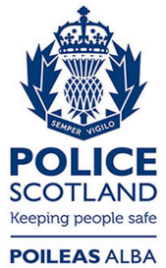 Freedom of Information ResponseOur reference:  FOI 23-2676Responded to:  1st November 2023